Publicado en  el 25/03/2015 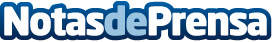 FEAPS reivindica el derecho efectivo a la educación en una campaña mundial de sensibilizaciónDatos de contacto:Nota de prensa publicada en: https://www.notasdeprensa.es/feaps-reivindica-el-derecho-efectivo-a-la_1 Categorias: Internacional Solidaridad y cooperación http://www.notasdeprensa.es